ПРОЕКТ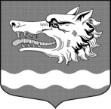 СОВЕТ ДЕПУТАТОВ  МУНИЦИПАЛЬНОГО ОБРАЗОВАНИЯРаздольевское сельское поселение муниципального образованияПриозерский  муниципальный район Ленинградской областиРЕШЕНИЕ23 октября 2017 года	      					                              № 104Проект вносится главойадминистрацииОб утверждении проекта Программы комплексного развития социальной инфраструктуры муниципального  образования Раздольевское сельское поселение муниципального образования Приозерский муниципальный район Ленинградской области на период 2017-2020 годы и на перспективу до 2035 года     В  соответствии  с Федеральным законом от 06 октября 2003 года № 131-ФЗ «Об общих принципах организации местного самоуправления в Российской Федерации». в соответствии с Федеральным законом «Об общих принципах организации местного самоуправления, руководствуясь Градостроительным кодексом Российской Федерации, Постановлением Правительства Российской Федерации от 01 октября 2015 года №1050 «Об утверждении требований комплексного развития социальной инфраструктуры поселений,  Уставом муниципального образования Раздольевское сельское поселение муниципального образования Приозерский муниципальный район Ленинградской области, Совет  депутатов  муниципального образования Раздольевское  сельское  поселение   муниципального  образования  Приозерский   муниципальный  район  Ленинградской  области   РЕШИЛ:1. Утвердить проект Программы комплексного развития социальной инфраструктуры (приложение 1).        2. Установить Порядок учета предложений по проекту решения «Об утверждении проекта Программы комплексного развития социальной инфраструктуры муниципального  образования Раздольевское сельское поселение муниципального образования Приозерский муниципальный район Ленинградской области на период 2017-2020 годы и на перспективу до 2035 года», согласно приложению № 2.         3.  Установить Порядок участия граждан в обсуждении проекта решения «Об утверждении проекта Программы комплексного развития социальной инфраструктуры муниципального  образования Раздольевское сельское поселение муниципального образования Приозерский муниципальный район Ленинградской области на период 2017-2020 годы и на перспективу до 2035 года», согласно приложению № 3.          4. Утвердить рабочую группу для обобщения предложений в проект решения «Об утверждении проекта Программы комплексного развития социальной инфраструктуры муниципального  образования Раздольевское сельское поселение муниципального образования Приозерский муниципальный район Ленинградской области на период 2017-2020 годы и на перспективу до 2035 года», согласно приложению № 4.5. Опубликовать  настоящее решение в средствах массовой информации Приозерского района и разместить на официальном сайте поселения Раздольевское.РФ       6. Вынести настоящее решение на публичные слушания и назначить дату публичных слушаний 25 ноября 2017 года в 16 часов 00 минут в помещении администрации МО Раздольевское сельское поселение.Глава муниципального образования                                                                А.В.ДолговИсполнитель:Шехмаметьева А.Ш., тел. 66-718Разослано: дело – 2, прокуратура – 1Приложение № 2к проекту решения Совета депутатов муниципального образованияРаздольевское сельское поселениеот  _____.2017 г. № _____П О Р Я Д О Кучета предложений по проекту решения «Об утверждении проекта Программы комплексного развития социальной инфраструктуры муниципального  образования Раздольевское сельское поселение муниципального образования Приозерский муниципальный район Ленинградской области на период 2017-2020 годы и на перспективу до 2035 года» 	Разработан во исполнение статьи 44 Федерального Закона «Об общих принципах организации местного самоуправления в Российской Федерации» №131-ФЗ от 06.10.2003 года1. Право по внесению предложений и замечаний по проекту решения «Об утверждении проекта Программы комплексного развития социальной инфраструктуры муниципального  образования Раздольевское сельское поселение муниципального образования Приозерский муниципальный район Ленинградской области на период 2017-2020 годы и на перспективу до 2035 года» имеют граждане Российской Федерации, имеющие право избирать и быть избранными в органы местного самоуправления поселения.2. Граждане направляют предложения, оформленные в письменной произвольной форме в Совет депутатов, главе поселения.3. Рабочая группа, созданная для доработки проекта решения ведет учет внесенных поправок, предложений по прилагаемой форме с приложением полного текста предложений граждан.4. Внесенные предложения рассматриваются на заседании рабочей группы в обязательном порядке и включаются в сводный текст поправок, вносимый на рассмотрение Совета депутатов.Приложение № 3к решению Совета депутатов муниципального образованияРаздольевское сельское поселениеот  __________  г. № __________П О Р Я Д О К участия граждан в обсуждении проекта решения «Об утверждении проекта Программы комплексного развития социальной инфраструктуры муниципального  образования Раздольевское сельское поселение муниципального образования Приозерский муниципальный район Ленинградской области на период 2017-2020 годы и на перспективу до 2035 года» Разработан во исполнение статьи 44 Федерального Закона «Об общих принципах организации местного самоуправления в Российской Федерации» № 131-ФЗ от 06.10.2003 года.1. Граждане Российской Федерации, имеющие право избирать и быть избранными в органы местного самоуправления, после официального опубликования проекта решения «Об утверждении проекта Программы комплексного развития социальной инфраструктуры муниципального  образования Раздольевское сельское поселение муниципального образования Приозерский муниципальный район Ленинградской области на период 2017-2020 годы и на перспективу до 2035 года» в течение 30 дней вправе участвовать в обсуждении данного проекта решения на равных правах.2. Обсуждение проекта решения «Об утверждении проекта Программы комплексного развития социальной инфраструктуры муниципального  образования Раздольевское сельское поселение муниципального образования Приозерский муниципальный район Ленинградской области на период 2017-2020 годы и на перспективу до 2035 года» может проходить на собраниях избирателей по месту работы, жительства. Граждане открыто и гласно могут высказывать свое мнение по предложенному проекту, вносить как коллективные, так и индивидуальные предложения и поправки в проект решения об утверждении программы комплексного развития социальной инфраструктуры..3. Граждане могут высказать мнение по проекту решения «Об утверждении проекта Программы комплексного развития социальной инфраструктуры муниципального  образования Раздольевское сельское поселение муниципального образования Приозерский муниципальный район Ленинградской области на период 2017-2020 годы и на перспективу до 2035 года» через средства массовой информации.4. Граждане, инициаторы внесения поправок вправе присутствовать на заседаниях Совета депутатов при утверждении проекта решения «Об утверждении проекта Программы комплексного развития социальной инфраструктуры муниципального  образования Раздольевское сельское поселение муниципального образования Приозерский муниципальный район Ленинградской области на период 2017-2020 годы и на перспективу до 2035 года» во втором и третьем чтениях.Приложение № 4к решению Совета депутатов муниципального образованияРаздольевское сельское поселениеот ________ г  № ________СОСТАВ РАБОЧЕЙ ГРУППЫдля обобщения предложений в проект решения «Об утверждении проекта Программы комплексного развития социальной инфраструктуры муниципального  образования Раздольевское сельское поселение муниципального образования Приозерский муниципальный район Ленинградской области на период 2017-2020 годы и на перспективу до 2035 года»                                           1. Долгов Александр ВладимировичОкунев Владимир Павлович                                     3. Березин Юрий Николаевич